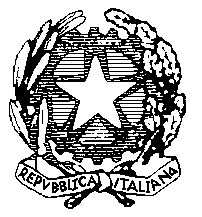 MINISTERO DELL'ISTRUZIONE E DEL MERITOISTITUTO COMPRENSIVO DI EDOLOVia A. Morino, 5 - 25048 EDOLO (BS) - Tel. 0364.71247 - Fax 0364.73161 Codice Meccanografico: BSIC87000G - Codice fiscale: 90019150177Codice Univoco: UF1EK9e-mail: bsic87000g@istruzione.it     bsic87000g@pec.istruzione.itsito web: www.icedolo.gov.it                                                  VERBALE DEGLI SCRUTINI- SCUOLA PRIMARIA I QUADRIMESTREA.S 2022-2023SCUOLA PRIMARIA			                                                         Classe Il giorno alle ore si riuniscono presso la sede Centrale dell’Istituto gli insegnanti della classe______________________ della Scuola Primaria di ______________________________ Sono presenti i seguenti membri del Consiglio di classe: Risultano assenti giustificati i docenti: sostituito con prot._____________ del  ____________. Ordine del giorno Scrutinio del 1° quadrimestre:Valutazione degli OBIETTIVI DI APPRENDIMENTO delle discipline e della disciplina trasversale di educazione civica e attribuzione dei giudizi descrittivi indicanti il livello raggiunto da ciascun alunno;valutazione del comportamento e attribuzione giudizio sintetico sulla base delle griglie di istituto;giudizio complessivo descrittivo dei processi formativi (in termini di progressi nello sviluppo culturale, personale e sociale) e del livello globale di sviluppo degli apprendimenti; proposte di recupero e/o interventi individualizzati per gli alunni in difficoltàPresiede la seduta l’ins. ………………………………, coordinatore di classe, delegato dal Dirigente Scolastico  che, verificata la presenza di tutti i docenti e degli eventuali sostituti  (Collegio Perfetto) apre lo ScrutinioFunge da segretario il docente  _________________________________Scrutinio del 1° quadrimestre: Valutazione degli OBIETTIVI DI APPRENDIMENTO delle discipline e della disciplina trasversale di educazione civica e attribuzione dei giudizi descrittivi  indicanti il livello raggiunto da ciascun alunno;valutazione del comportamento e attribuzione giudizio sintetico sulla base delle griglie di istituto;giudizio complessivo descrittivo dei processi formativi (in termini di progressi nello sviluppo culturale, personale e sociale) e del livello globale di sviluppo degli apprendimenti;Si passa poi allo scrutinio degli alunni in ordine alfabetico.Tutti i Docenti dichiarano di essere in possesso di un congruo numero di valutazioniSulla scorta dei descrittori esplicitati nel PTOF, vengono formulati, letti e approvatii giudizi descrittivi indicanti il livello raggiunto degli obiettivi formativi espressi dai docenti di ciascuna disciplina.il giudizio sulla disciplina trasversale di Educazione Civica i giudizi sintetici relativi al comportamento  i giudizi complessivi descrittivi dei processi formativi (in termini di progressi nello sviluppo culturale, personale e sociale) e del livello globale di sviluppo degli apprendimenti  di tutti gli alunni eventuali osservazioniViene allegato al presente verbale anche la scheda riassuntiva del Progetto Trasversale di Educazione Civica realizzato nel Primo Quadrimestre, denominato ____________  , per totali______ ore complessive (Allegato1). Tale scheda dovrà essere caricata dal referente di educazione civica  anche nell’area Documenti del Registro elettronico.Proposte di recupero e/o interventi individualizzati per gli alunni in difficoltàVengono formulate le seguenti proposte di recupero e/o interventi individualizzati:………………………………………………………………………………………………………………………………………………………………………………………………………………………………………………………………………………………………………………………………………………………………………………………………………………………………………………………………………………………………………………………………………………………………………………………………………………………………………………………………………………………………Il Consiglio decide che durante l’illustrazione delle schede di valutazione ai genitori verranno date indicazioni ai genitori per il recupero degli apprendimenti fondamentali per i seguenti alunni:____________Altre osservazioni:______________Attestata la regolarità delle operazioni di scrutinio, la riunione viene dichiarata sciolta alle ore Il CONSIGLIO DI CLASSEIl PresidenteIl segretarioI docenti         DOCENTE ASSENTE         DOCENTE ASSENTEDOCENTE IN SOSTITUZIONEDOCENTE IN SOSTITUZIONECognomeNomeCognomeNome